'También la lluvia', nueva películaLa nueva película de Iciar Bollaín será la representante española para los Óscar de Hollywood. 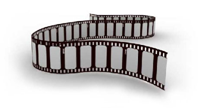 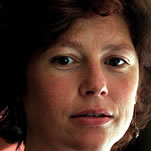 La película También la lluvia, dirigida por Iciar Bollaín, va a representar a España en los Oscar. También la lluvia es sin duda la película más ambiciosa de Iciar Bollaín.  Filmada en Bolivia, en la selva del Chapare y en la ciudad de Cochabamba, la película es una gran producción.  En la película hubo 4.000 mil de extras, de ellos cerca de 300 indígenas, un equipo de 130 personas y más de 70 lugares, casi todas ellos en exteriores. También la lluvia es una película dentro de una película. Narra la historia del rodaje en Bolivia de una película de época en torno a Cristóbal Colón, que fue el explorador que descubrió Suramérica.  Según el mito en esta película, era un hombre obsesionado por el oro y represor de indios. Es el año 2000 y los habitantes de Bolivia, que son muy pobres, se levantaron contra las autoridades políticas y la multinacional norteamericana Bechtel que intentó subir de manera inaceptable el precio del agua. 

Así que los temas más importantes de esta película, producida por Morena Films, son el oro y el agua, el pasado y el presente; y la lucha por la dignidad de un pueblo en dos eras distintas. Luis Tosar interpreta al productor del filme que va a rodar a Bolivia y Gael García Bernal el del director.  Con un presupuesto de cinco millones de euros, en el filme también trabajan Karra Elejalde, que realiza una espléndida interpretación de Cristóbal Colón, Carlos Aduviri, en el papel de líder indígena, Carlos Santos (el fraile Bartolomé de las Casas) y Raúl Arévalo (el fraile Juan Montesinos). 'También la lluvia' se estrenará comercialmente en enero de 2011. 

http://www.elpais.com/articulo/cultura/lluvia/Oscar/elpepucul/20100928elpepucul_4/Tes A  Answer these questions in English.

1.  Give 3 details about the director of the film ‘También la lluvia’. (3)

2.  How would you title this film for the English-speaking countries? (1)

3.  The film is described as ‘una película dentro de una película’ (a film within a film) because the 2 main characters are a film producer and a film director who are making a film.  What is their film about? (2)

4.  What is happening in Bolivia at the time these two characters are shooting the film? (2)

5.  The ‘film within a film’ compares two conflict situations.  In the past the war was about _________, in the present context of the film the war is about ___________. (2)

6.  How much was the budget for this film and when did it appear in cinemas? (2)

B  ¿A qué hacen referencia estas cifras?
C  ¿Qué papel interpretan en la película estas personas, organizaciones y lugares?D  ¿Cuáles son las 3 palabras para ‘film’ que aparecen en el artículo? (3)A4.0001locations where the film was shotB01/20112budget for the filmC19673year when the director was bornD3004the year of the ‘water war’ in BoliviaE5.000.0005date when this article was publishedF20006number of indigenous people who appeared in the filmG707date when the film appeared on general releaseH09/20108total number of film extrasALuis Tosar1el actor que interpreta el papel de directorBIciar Bollaín2la empresa cinematográfica que produce ‘También la lluvia’CCochabamba3la selva donde rodaron la película DBechtel4el actor que interpreta el papel de productorEChapare5el famoso explorador que descubrió SuraméricaFCristóbal Colón6la directoraGGael García Bernal7la compañía responsable para la guerra del aguaHMorena8la ciudad donde rodaron la película